ПОСТАНОВЛЕНИЕот «16» ноября   2020 г.           № 240                   пос. ЭнемОб утверждении Порядка применениябюджетной классификации РоссийскойФедерации в части, относящейсяк бюджету муниципального образования«Энемское  городское поселение»В соответствии с п. 1 ст. 9 Бюджетного кодекса Российской Федерации, Приказом Минфина России от 06.06.2019 N 85 н (ред. от 17.09.2019) "О Порядке формирования и применения кодов бюджетной классификации Российской Федерации, их структуре и принципах назначения", в целях совершенствования организации работы по составлению, исполнению и контролю за целевым использованием средств местного бюджета:ПОСТАНОВЛЯЮ:1. Утвердить Порядок применения бюджетной классификации Российской Федерации в части, относящейся к местному бюджету согласно приложению.   2. Настоящее постановление вступает в силу с момента его подписания и применяется к правоотношениям, возникающим при составлении и исполнении местного бюджета, начиная с бюджета на 2020 год.   3.Контроль за выполнением настоящего постановления возложить на руководителя финансового отдела администрации муниципального образования «Энемское городское поселение».   4. Настоящее постановление разместить на официальном сайте администрации муниципального образования «Энемское городское поселение».Глава администрациимуниципального образования    «Энемское городское поселение»			                                Х. Н. ХоткоПроект подготовлен:	     Главный специалист	Финансового отдела:	  З. Т. СаввПроект согласован:Заместитель главы администрации                                               А. Д. Сихаджок 	Руководитель юридического отдела	        Б. Ш. КошкоПриложение
к постановлению главы МО
"Энемское  городское поселение"
от  16.11.2020 г.   № 240 ПОРЯДОКприменения бюджетной классификации Российской Федерациив части, относящейся к бюджету муниципального образования «Энемское  городское поселение»1. Общие положения1.1. Настоящий порядок разработан в соответствии со статьей 9 и положениями главы 4 бюджетного кодекса Российской Федерации в части, относящейся к местному бюджету, при формировании и исполнении местного бюджета, составлении бюджетной отчетности муниципального образования «Энемское городское поселение» (далее – муниципального образования).1.2. Бюджетная классификация доходов бюджетов и классификация разделов, подразделов, групп (подгрупп и элементов) видов расходов применяется в соответствии с порядком, установленным Министерством финансов Российской Федерации.Администрацией МО «Энемское городское поселение» (далее – Администрация) в случае необходимости может быть утвержден перечень кодов подвидов доходов местного бюджета по видам доходов местного бюджета, главными администраторами которых являются органы местного самоуправления и (или) находящиеся в их ведении бюджетные учреждения.1.3. Перечень и коды целевых статей, применяемых в местном бюджете, формируются Администрацией в соответствии с расходными обязательствами, подлежащими исполнению за счет средств местного бюджета, и обеспечивают привязку бюджетных ассигнований местного бюджета к муниципальным программам и непрограммным направлениям деятельности, указанным в составе ведомственной структуры расходов местного бюджета либо в установленных Бюджетным кодексом случаях сводной бюджетной росписью местного бюджета.Структура кода целевой статьи расходов местного бюджета состоит из четырех составных частей:код программной (непрограммной) статьи (8 - 12 разряды кода классификации расходов бюджетов);код направления расходов (13 - 17 разряды кода классификации расходов бюджетов).Коды целевых статей расходов местного бюджета и порядок их применения установлен согласно приложения 2 к настоящему Порядку.Код программной (непрограммной) статьи (8-12) кода целевой статьи расходов местного бюджета, финансовое обеспечение которых осуществляется за счет межбюджетных трансфертов, в виде субсидий, субвенций и иных межбюджетных трансфертов из районного бюджета муниципального района «Тахтамукайский район», имеющих целевое назначение, определяется в порядке, установленном финансовым органом, осуществляющим составление и организацию исполнения районного бюджета.Код направления расходов (13-17 разряды) кода целевой статьи расходов местного бюджета, финансовое обеспечение которых осуществляется за счет межбюджетных трансфертов, в виде субсидий, субвенций и иных межбюджетных трансфертов, имеющих целевое назначение, определяется в порядке, установленном финансовым органом, осуществляющим составление и организацию исполнения бюджета, из которого предоставляются указанные межбюджетные трансферты.Перечень и коды групп и подгрупп видов расходов, применяемые в местном бюджете, определяются в соответствии с п.6 ст. 21 «Бюджетного кодекса Российской Федерации» и Приказом Минфина России от 06.06.2019 N 85н (ред. от 17.09.2019) "О Порядке формирования и применения кодов бюджетной классификации Российской Федерации, их структуре и принципах назначения" и утверждаются в составе ведомственной структуры расходов местного бюджета решением Совета депутатов МО «Энемское городское поселение» о местном бюджете, в части, относящейся к кодам групп видов расходов, и бюджетной росписью местного бюджета, в части, относящейся к кодам подгрупп видов расходов.В случае утверждения порядком составления и ведения бюджетной росписи показателей бюджетной росписи по кодам элементов видов расходов классификации расходов бюджета, перечень и коды элементов видов расходов, применяемые в местном бюджете, определяются в порядке, установленном Министерством финансов Российской Федерации и Приказом Минфина России от 06.06.2019 N 85н (ред. от 17.09.2019) "О Порядке формирования и применения кодов бюджетной классификации Российской Федерации, их структуре и принципах назначения".Перечень и коды операций сектора государственного управления, применяемые в местном бюджете, определяются в соответствии с Приказом Минфина России от 29.11.2017 N 209н "Об утверждении Порядка применения классификации операций сектора государственного управления".В целях контроля за исполнением местного бюджета, ведения анализа, учета и составления отчетности бюджетная роспись по расходам детализируется на коды региональной классификации операций сектора государственного управления, применяемые при составлении и ведении сводной росписи расходов местного бюджета, в соответствии с разделом 3 настоящего Порядка.1.4. Классификация источников финансирования дефицитов бюджетов применяется в соответствии с порядком, установленным Министерством финансов Российской Федерации согласно приложению 3 к настоящему ПорядкуПриложение 1 К Порядкуприменения бюджетной классификации Российской Федерации в части, относящейся к бюджету 1.Перечень кодов главных распорядителей средств бюджета муниципального образования «Энемское городское поселение»Приложение 2 к Порядкуприменения бюджетной классификации Российской Федерации в части, относящейся к бюджету 2. Коды целевых статей расходов бюджета муниципального образования «Энемское  городское поселение»Руководитель    финансового отдела                                                      Е. Н. ЧиловаПриложение 3 к Порядкуприменения бюджетной классификации Российской Федерации в части, относящейся к бюджету Перечень кодов источников финансирования дефицита бюджета муниципального образования «Энемское  городское поселение»Руководитель финансового отдела                                          Е. Н. ЧиловаАДЫГЭ РЕСПУБЛИК ТЭХЪУТЭМЫКЪУОЕ   РАЙОНМУНИЦИПАЛЬНЭ ЗЭХЭТ«ЭНЕМ  КЪЭЛЭ  ТIЫСЫПIЭ»ИАДМИНИСТРАЦИЙ385132, п. Энемур. Чкаловэм ыцIэкIэ щытыр, 13(887771) 43-4-32; (87771) 44-2-71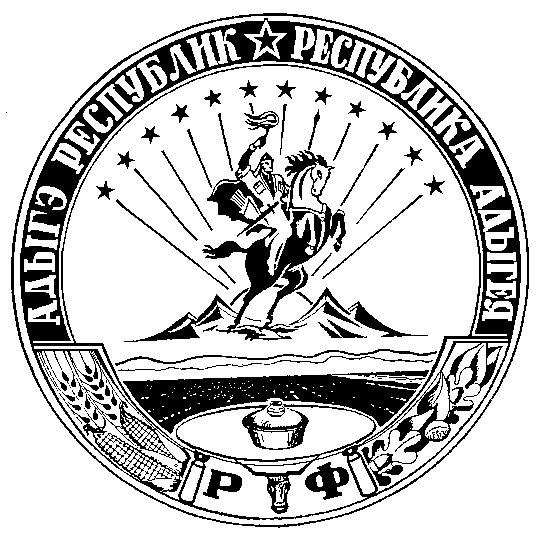 РЕСПУБЛИКА АДЫГЕЯТАХТАМУКАЙСКИЙ РАЙОН         АДМИНИСТРАЦИЯМУНИЦИПАЛЬНОГО ОБРАЗОВАНИЯ« ЭНЕМСКОЕ ГОРОДСКОЕ ПОСЕЛЕНИЕ»385132, п. Энем ул. Чкалова,13(887771) 43-4-32; (887771) 44-2-71КодНаименование774Администрация муниципального образования «Энемское городское поселение»Код целевой статьиНаименование7000110000Функционирование высшего должностного лица субъекта Российской Федерации и муниципального образования7000110000Обеспечение деятельности главы муниципального образования7010000000Функционирование законодательных (представительных) органов государственной власти и представительных органов муниципальных образований7010100000Обеспечение деятельности председателя Совета народных депутатов муниципального образования «Яблоновское городское поселение»7010210020Содержание центрального аппарата Совета народных депутатов7000210010Содержание центрального аппарата Администрации муниципального образования7020000000Обеспечение деятельности контрольного (контрольно-счетного) органа7020110000Руководитель контрольно-счетной палаты муниципального образования и его заместители7020210030Содержания контрольно-счетной комиссии7050070020Резервные фонды8210140701Муниципальная целевая программа "Профилактика терроризма и экстремизма, гармонизация межэтнических и межкультурных отношений на территории МО "Энемское городское поселение" на 2018-2020 годы"8210140702Муниципальная целевая программа "Комплексные меры противодействия злоупотреблению наркотиками и их незаконному обороту на территории МО "Энемское городское поселение" на 2018-2020 годы"8210140703Муниципальная целевая программа "Предупреждение и ликвидация последствий чрезвычайных ситуаций на территории МО "Энемское городское поселение" на 2018-2020 годы"8210140704Муниципальная целевая программа "Пожарная безопасность на территории МО "Энемское городское поселение" на 2018-2020 годы".821014705Муниципальная целевая программа "Обеспечение населенных пунктов территории МО "Энемское городское поселение" услугами связи, общественного питания, торговли и бытового обслуживания на 2018-2020 годы".821014705Муниципальная целевая программа "Развитие и обустройство мест массового отдыха населения МО "Энемское городское поселение" на 2018-2020 годы"8260640706Муниципальная целевая программа "Развитие и обустройство мест массового отдыха населения МО "Энемское городское поселение" на 2018-2020 годы"8270740707Муниципальная целевая программа "Создание условий для развития местного традиционного народного художественного творчества, участие в сохранении, возрождении и развитии народных художественных промыслов в МО "Энемское городское поселение" на 2018-2020 годы"8270740708Муниципальная целевая программа "Создание условий для организации досуга и обеспечения жителей МО "Энемское городское поселение" на 2018-2020 годы"8280840709Муниципальная целевая программа "Развитие архивного дела в МО "Энемское городское поселение" на 2018-2020 годы"8211040710Муниципальная целевая программа "О гражданской обороне МО "Энемское городское поселение" на 2018-2020 годы"821110711Муниципальная целевая программа "Обеспечение охраны жизни людей на водных объектах МО "Энемское городское поселение" на 2018-2020 годы"8212040712Муниципальная целевая программа "Реализация государственной политики в отношении соотечественников за рубежом на территории МО "Энемское городское поселение" на 2018-2020 годы"8213040713Муниципальная целевая программа "Развитие малого и среднего предпринимательства в  муниципальном образовании "Энемское городское поселение" на 2018-2020 годы"821404714Муниципальная целевая программа "О противодействии коррупции в  муниципальном образовании "Энемское городское поселение" на 2018-2020 годы"821504715Муниципальная целевая программа "Поддержка социально-орентированных некоммерческих организаций на территории МО "Энемское городское поселение" на 2018-2020 годы"8216040716Муниципальная целевая программа "Формирование и развитие собственности МО "Энемское городское поселение" на 2018-2020 годы"8216040717Муниципальная целевая программа "Обеспечение подготовки документации по планировке территории в МО "Энемское городское поселение" на 2018-2020 годы"8218040718Муниципальная целевая программа "Календарь памятных дат и знаменательных событий в МО "Энемское городское поселение" на 2018-2020 годы"8219040719Муниципальная целевая программа "Экология и окружающая среда МО "Энемское городское поселение" на 2017-2019годы."7106161010Административная комиссия2180100000ДЦП "Предупреждение и ликвидация  последствий чрезвычайных ситуаций  в границах поселений на территории муниципального образования "Энемское городское поселение" на 2015-2017 годы"8800199000Дорожное хозяйство (дорожные фонды) за счет акцизов8800299000Дорожное хозяйство (дорожные фонды) за счет средств местного бюджета7730102002Обеспечение мероприятий по капитальному ремонту многоквартирных домов за счет средств, поступивших от государственной корпорации Фонд содействия реформированию жилищно-коммунального хозяйства 7730102002Субсидии, за исключением субсидий на софинансирование объектов капитального строительство государственной собственности и муниципальной собственности6240110715Другие вопросы в области физической культуры и спорта 4539905000Средства массовой информацииКодНаименование кода группы, подгруппы, статьи, подвида, аналитической группы вида источников финансирования дефицитов бюджетов01 05 00 00 00 0000 000Изменение остатков средств на счетах по учету средств бюджетов01 05 00 00 00 0000 500Увеличение остатков средств бюджетов01 05 02 00 00 0000 500Увеличение прочих остатков средств бюджетов01 05 02 01 00 0000 510Увеличение прочих остатков денежных средств бюджетов01 05 02 01 13 0000 510Увеличение прочих остатков денежных средств бюджетов городских поселений01 05 00 00 00 0000 600Уменьшение остатков средств бюджетов01 05 02 00 00 0000 60Уменьшение прочих остатков средств бюджетов01 05 02 01 00 0000 610Уменьшение прочих остатков денежных средств бюджетов01 05 02 01 13 0000 610Уменьшение прочих остатков денежных средств бюджетов городских поселений